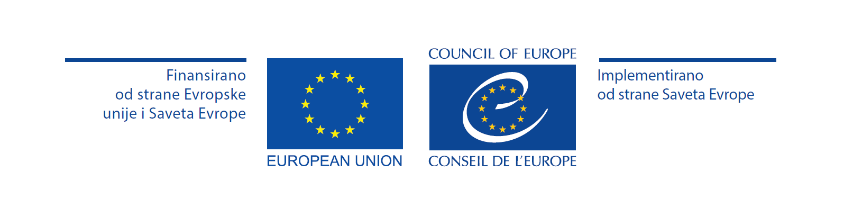 АНЕКС 2ПРЕГЛЕД РЕАЛИЗОВАНИХ АКТИВНОСТИ у последње 3 (три) годинеМолимо Вас да у наставку наведете, а затим и попуните образац о реализованим активностима и њиховим резултатима у областима дефинисаним тачком II Јавног позива (ЦИЉ, ОБЛАСТИ И ПРАВО УЧЕШЋА НА ЈАВНОМ ПОЗИВУ) које је ваша организација реализовала у периоду назначеном у наслову.Достављени подаци биће разматрани као доказ о поседовању искуства организације у спровођењу активности у областима дефинисаним Јавним позивом.I СПИСАК РЕАЛИЗОВАНИХ АКТИВНОСТИ         (назив активности и период реализације)II ОБРАЗАЦ О РЕАЛИЗОВАНОЈ АКТИВНОСТИНапомена: Сваку активност потребно је представити на посебном обрасцу.                     Копирати образац онолико пута колико активности представљате.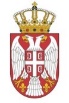 Република СрбијаВЛАДАКАНЦЕЛАРИЈА ЗА  САРАДЊУ СА                 ЦИВИЛНИМ ДРУШТВОМНазив активностиОбласт из тачке II Јавног позива којој припада активностКратак опис активностиЛинк ка интернет презантацији односно другој референци на којој се могу наћи информације о активностиПериод реализације активностиНајзначајнији резултати активностиФункција у реализацији активности (навести да ли сте били носилац или партнер)Партнери на активности (уколико их је било)